МЕСТНАЯ АДМИНИСТРАЦИЯ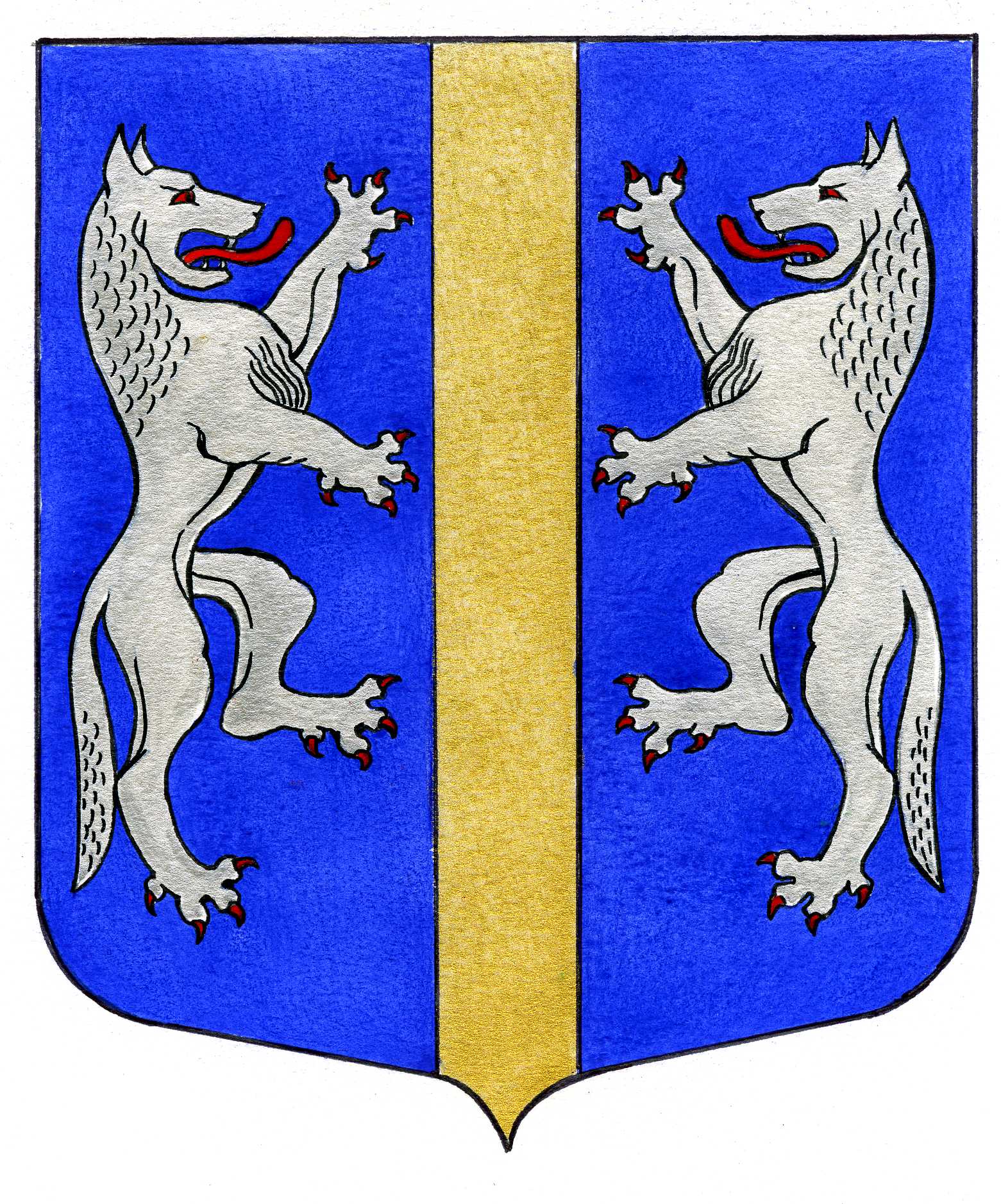 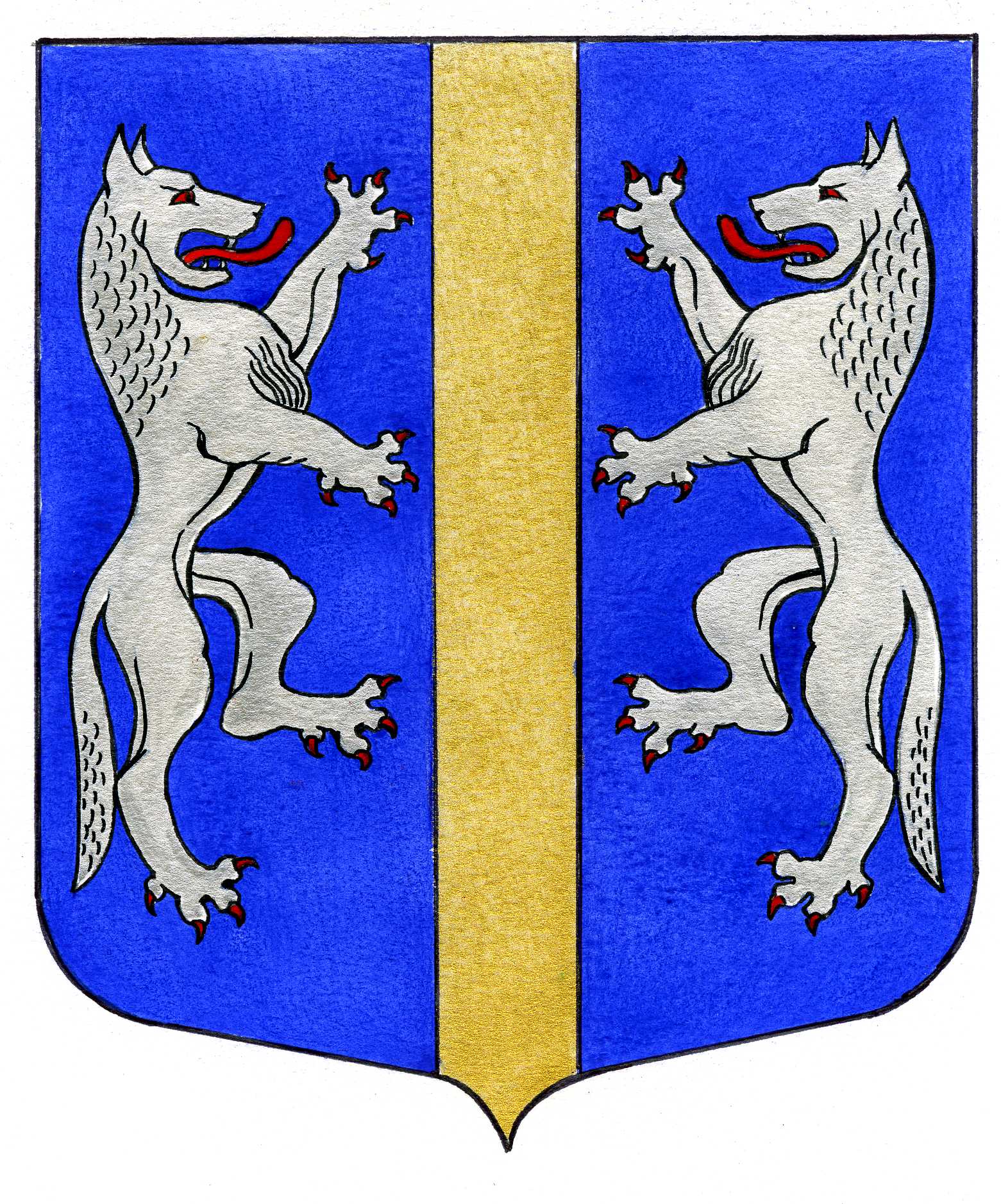 ВНУТРИГОРОДСКОГО МУНИЦИПАЛЬНОГО ОБРАЗОВАНИЯСАНКТ-ПЕТЕРБУРГАМУНИЦИПАЛЬНЫЙ ОКРУГ ВОЛКОВСКОЕ_____________________________________________________________________________                                             ПОСТАНОВЛЕНИЕ                 11.07.2023                                 			                                                                      № 73 Об утверждении отчета об исполнении бюджетавнутригородского муниципального образования Санкт-Петербурга муниципальный округ Волковское за II квартал 2023 года.В соответствии со ст. 264.2 «Бюджетного кодекса Российской Федерации» от 31.07.1998    № 145-ФЗ, Приказом Минфина России «Об утверждении Инструкции о порядке составления и представления годовой, квартальной и месячной отчетности об исполнении бюджетов бюджетной системы Российской Федерации» от 28.12.2010 № 191н, ст. 35 гл. 5 Решения Муниципального Совета внутригородского муниципального образования Санкт-Петербурга муниципальный округ Волковское «О положении о бюджетном процессе внутригородского муниципального образования Санкт-Петербурга муниципальный округ Волковское» от 27.10.2022 № 03-10/2022, Постановления Местной Администрации внутригородского муниципального образования Санкт-Петербурга муниципальный округ Волковское «О порядке применения бюджетной классификации Бюджета Внутригородского муниципального образования Санкт-Петербурга муниципальный округ Волковское  на 2023 год  и на плановый период 2024 и 2025 годов» от 10.10.2022 № 41, Местная Администрация внутригородского муниципального образования Санкт-Петербурга муниципальный округ ВолковскоеПОСТАНОВЛЯЕТ:Утвердить отчет об исполнении бюджета внутригородского муниципального образования Санкт-Петербурга муниципальный округ Волковское за II квартал 2023 года:- Доходную часть бюджета в сумме 35 261,7 тыс. руб., что составляет 48 % от утвержденного плана по поступлениям в бюджет внутригородского муниципального образования Санкт-Петербурга муниципальный округ Волковское за II квартал 2023 года.- Расходную часть бюджета в сумме 53 779,7 тыс. руб., что составляет 28 % от утвержденного плана по расходам в бюджет внутригородского муниципального образования Санкт-Петербурга муниципальный округ Волковское за II квартал 2023 года.- Источники финансирования дефицита бюджета в сумме 11 482,1 тыс.руб.2. Утвердить следующие приложения:- Приложение № 1 Доходы бюджета; - Приложение № 2 Расходы бюджета; - Приложение № 3 Источники финансирования дефицита бюджета.  3. Настоящее постановление вступает с момента подписания.Глава Местной Администрации   	                                                                 М.М. РаимовПриложение 1 к решению Муниципального совета «Об утверждении отчета об исполнении бюджета Внутригородского муниципального образования Санкт-Петербурга Муниципальный округ Волковское                                                 ОТЧЕТ ОБ ИСПОЛНЕНИИ БЮДЖЕТА                                                                           на 1 июля 2023 г.1. Доходы бюджетаКод Наименование показателя	стро-ки1	2Доходы бюджета - всего	010 в том числе:НАЛОГОВЫЕ И НЕНАЛОГОВЫЕ ДОХ	010 ОДЫНАЛОГИ НА ПРИБЫЛЬ, ДОХОДЫ	010Налог на доходы физических лиц	010Налог на доходы физических лиц с доходов	010 , источником которых является налоговый агент, за исключением доходов, в отношении которых исчисление и уплата налога осуще ствляются в соответствии со статьями 227, 227.1 и 228 Налогового кодекса Российской Федерации, а также доходов от долевого уч астия в организации, полученных в виде ди видендовБЕЗВОЗМЕЗДНЫЕ ПОСТУПЛЕНИЯ	010БЕЗВОЗМЕЗДНЫЕ ПОСТУПЛЕНИЯ О	010 Т ДРУГИХ БЮДЖЕТОВ БЮДЖЕТНОЙ СИСТЕМЫ РОССИЙСКОЙ ФЕДЕРАЦИИДотации бюджетам бюджетной системы	010 Российской ФедерацииДотации на выравнивание бюджетной об	010 еспеченностиДотации бюджетам внутригородских муни	010 ципальных образований городов федерального значения на выравнивание бюджетной обеспеченности из бюджета субъекта Росси йской ФедерацииСубвенции бюджетам бюджетной систем	010 ы Российской ФедерацииСубвенции местным бюджетам на выпол	010 нение передаваемых полномочий субъектов Российской ФедерацииСубвенции бюджетам внутригородских му	010 ниципальных образований городов федерального значения на выполнение передаваем ых полномочий субъектов Российской Феде рацииСубвенции бюджетам внутригородских му	010 ниципальных образований Санкт-Код дохода по бюджетной классификации3x000 1 00 00000 00 0000 000000 1 01 00000 00 0000 000000 1 01 02000 01 0000 110182 1 01 02010 01 0000 110000 2 00 00000 00 0000 000000 2 02 00000 00 0000 000000 2 02 10000 00 0000 150000 2 02 15001 00 0000 150971 2 02 15001 03 0000 150000 2 02 30000 00 0000 150000 2 02 30024 00 0000 150000 2 02 30024 03 0000 150971 2 02 30024 03 0100 150Утвержденные бюджетные назначения4136 184 800.0017 462 200.0017 462 200.0017 462 200.0017 462 200.00118 722 600.00118 722 600.00103 054 100.00103 054 100.00103 054 100.0015 668 500.003 721 100.003 721 100.003 712 300.00Исполнено565 261 777.987 405 282.777 405 282.777 405 282.777 405 282.7757 856 495.2159 356 652.0051 526 800.0051 526 800.0051 526 800.007 829 852.001 856 148.001 856 148.001 856 148.00Неисполненные назначения670 923 022.0210 056 917.2310 056 917.2310 056 917.2310 056 917.2360 866 104.7959 365 948.0051 527 300.0051 527 300.0051 527 300.007 838 648.001 864 952.001 864 952.001 856 152.00Код Наименование показателя	стро-ки1	2Петербурга на выполнение отдельных госу дарственных полномочий Санкт-Петербурга по организации и осуществлен ию деятельности по опеке и попечительств уСубвенции бюджетам внутригородских му	010 ниципальных образований Санкт-Петербурга на выполнение отдельного госу дарственного полномочия Санкт-Петербурга по определению должностных лиц, уполномоченных составлять протокол ы об административных правонарушениях, и составлению протоколов об администрат ивных правонарушенияхСубвенции бюджетам на содержание ребе	010 нка, находящегося под опекой, попечите льством, а также вознаграждение, причи тающееся опекуну (попечителю), приемному родителюСубвенции бюджетам внутригородских му	010 ниципальных образований городов федерального значения на содержание ребенка, нах одящегося под опекой, попечительством, а также вознаграждение, причитающееся опе куну (попечителю), приемному родителюСубвенции бюджетам внутригородских му	010 ниципальных образований Санкт-Петербурга на содержание ребенка в семье опекуна и приемной семьеСубвенции бюджетам внутригородских му	010 ниципальных образований Санкт-Петербурга на вознаграждение, причитающ ееся приемному родителюВОЗВРАТ ОСТАТКОВ СУБСИДИЙ, СУ	010 БВЕНЦИЙ И ИНЫХ МЕЖБЮДЖЕТНЫХ ТРАНСФЕРТОВ, ИМЕЮЩИХ ЦЕЛ ЕВОЕ НАЗНАЧЕНИЕ, ПРОШЛЫХ ЛЕТВозврат остатков субсидий, субвенций и	010 иных межбюджетных трансфертов, имеющих целевое назначение, прошлых лет и з бюджетов внутригородских муниципал ьных образований городов федерального значенияВозврат прочих остатков субсидий, субвенц	010 ий и иных межбюджетных трансфертов, им еющих целевое назначение, прошлых лет из бюджетов внутригородских муниципальн ых образований городов федерального знач енияКод дохода по бюджетной классификации3971 2 02 30024 03 0200 150000 2 02 30027 00 0000 150000 2 02 30027 03 0000 150971 2 02 30027 03 0100 150971 2 02 30027 03 0200 150000 2 19 00000 00 0000 000000 2 19 00000 03 0000 150971 2 19 60010 03 0000 150Утвержденные бюджетные назначения48 800.0011 947 400.0011 947 400.009 162 200.002 785 200.00Исполнено55 973 704.005 973 704.004 581 104.001 392 600.00-1 500 156.79-1 500 156.79-1 500 156.79Неисполненные назначения68 800.005 973 696.005 973 696.004 581 096.001 392 600.002. Расходы бюджетаКод Наименование показателя	стро-ки1	2Расходы бюджета - всего	200Общегосударственные вопросы	200Функционирование высшего должностно	200 го лица субъекта Российской Федерациии муниципального образованияРасходы по содержанию главы муниципа	200 льного образования.Расходы на выплаты персоналу в целях о	200 беспечения выполнения функций государ ственными (муниципальными) органами, казенными учреждениями, органами упр авления государственными внебюджетными фондамиЗаработная плата	200Социальные пособия и компенсации персон	200 алу в денежной формеНачисления на выплаты по оплате труда	200Функционирование законодательных (пр	200 едставительных) органов государственной власти и представительных органов му ниципальных образованийРасходы по содержанию и обеспечению д	200 еятельности представительного органа м униципального образования. Расходы на содержание депутатов, осуществляющие свою деятельность на постоянной основеРасходы на выплаты персоналу в целях о	200 беспечения выполнения функций государ ственными (муниципальными) органами, казенными учреждениями, органами упр авления государственными внебюджетными фондамиЗаработная плата	200Социальные пособия и компенсации персон	200 алу в денежной формеНачисления на выплаты по оплате труда	200Расходы на обеспечение деятельности му	200 ниципального советаРасходы на выплаты персоналу в целях о	200 беспечения выполнения функций государ ственными (муниципальными) органами, казенными учреждениями, органами упр авления государственными внебюджетными фондамиЗаработная плата	200Социальные пособия и компенсации персон	200 алу в денежной формеНачисления на выплаты по оплате труда	200Социальные пособия и компенсации персон	200 алу в денежной формеЗакупка товаров, работ и услуг для обесп	200 ечения государственных (муниципальных) нуждУслуги связи	200Работы, услуги по содержанию имущества	200Прочие работы, услуги	200Увеличение стоимости основных средств	200Увеличение стоимости прочих материальны	200 х запасовУслуги связи	200Коммунальные услуги	200Код расхода по бюджетной классификации3x000 0100 0000000000 000 000000 0102 0000000000 000 000000 0102 9901000101 000 000000 0102 9901000101 100 000892 0102 9901000101 121 211892 0102 9901000101 121 266892 0102 9901000101 129 213000 0103 0000000000 000 000000 0103 9901000201 000 000000 0103 9901000201 100 000892 0103 9901000201 121 211892 0103 9901000201 121 266892 0103 9901000201 129 213000 0103 9901000202 000 000000 0103 9901000202 100 000892 0103 9901000202 121 211892 0103 9901000202 121 266892 0103 9901000202 129 213892 0103 9901000202 129 266000 0103 9901000202 200 000892 0103 9901000202 242 221892 0103 9901000202 242 225892 0103 9901000202 242 226892 0103 9901000202 242 310892 0103 9901000202 242 346892 0103 9901000202 244 221892 0103 9901000202 244 223Утвержденные бюджетные назначения4190 203 800.0057 664 500.001 772 342.901 772 342.901 772 342.901 336 626.0024 624.00411 092.909 090 457.101 488 771.901 488 771.901 118 826.0024 624.00345 321.907 245 285.204 820 785.203 602 600.00100 000.001 018 185.20100 000.002 384 500.00120 000.0050 000.00475 247.0050 000.00104 753.0027 000.00300 000.00Исполнено553 779 695.3427 791 029.41802 327.53802 327.53802 327.53642 240.49160 087.044 090 253.64598 976.45598 976.45479 845.00119 131.453 370 949.192 381 985.611 823 677.1021 291.47476 825.8060 191.24967 829.5628 779.5321 200.00197 523.20880.0055 309.0010 171.01212 925.19Неисполненные назначения6136 424 104.6629 873 470.59970 015.37970 015.37970 015.37694 385.5124 624.00251 005.865 000 203.46889 795.45889 795.45638 981.0024 624.00226 190.453 874 336.012 438 799.591 778 922.9078 708.53541 359.4039 808.761 416 670.4491 220.4728 800.00277 723.8049 120.0049 444.0016 828.9987 074.81Код Наименование показателя	стро-ки1	2Работы, услуги по содержанию имущества	200Прочие работы, услуги	200Увеличение стоимости основных средств	200Увеличение стоимости прочих материальны	200 х запасовУвеличение стоимости прочих материальны	200 х запасов однократного примененияПрочие работы, услуги	200Иные бюджетные ассигнования	200Штрафы за нарушение законодательства о з	200 акупках и нарушение условий контрактов (д оговоров)Штрафы за нарушение законодательства о н	200 алогах и сборах, законодательства о страховых взносахШтрафы за нарушение законодательства о з	200 акупках и нарушение условий контрактов (д оговоров)Иные выплаты текущего характера физичес	200 ким лицамРасходы на материальное обеспечение де	200 ятельности депутатов осуществляющим свои полномочия на непостоянной основе.Расходы на выплаты персоналу в целях о	200 беспечения выполнения функций государ ственными (муниципальными) органами, казенными учреждениями, органами упр авления государственными внебюджетными фондамиПрочие работы, услуги	200Функционирование Правительства Росс	200 ийской Федерации, высших исполнительных органов государственной власти субъ ектов Российской Федерации, местных ад министрацийРасходы на содержание главы местной ад	200 министрации.Расходы на выплаты персоналу в целях о	200 беспечения выполнения функций государ ственными (муниципальными) органами, казенными учреждениями, органами упр авления государственными внебюджетными фондамиЗаработная плата	200Начисления на выплаты по оплате труда	200Содержание местной администрации	200Расходы на выплаты персоналу в целях о	200 беспечения выполнения функций государ ственными (муниципальными) органами, казенными учреждениями, органами упр авления государственными внебюджетными фондамиЗаработная плата	200Начисления на выплаты по оплате труда	200Закупка товаров, работ и услуг для обесп	200 ечения государственных (муниципальных) нуждУслуги связи	200Работы, услуги по содержанию имущества	200Прочие работы, услуги	200Увеличение стоимости основных средств	200Увеличение стоимости прочих материальны	200Код расхода по бюджетной классификации3892 0103 9901000202 244 225892 0103 9901000202 244 226892 0103 9901000202 244 310892 0103 9901000202 244 346892 0103 9901000202 244 349892 0103 9901000202 247 226000 0103 9901000202 800 000892 0103 9901000202 831 293892 0103 9901000202 853 292892 0103 9901000202 853 293892 0103 9901000202 853 296000 0103 9901000601 000 000000 0103 9901000601 100 000892 0103 9901000601 123 226000 0104 0000000000 000 000000 0104 9901000301 000 000000 0104 9901000301 100 000971 0104 9901000301 121 211971 0104 9901000301 129 213000 0104 9901000302 000 000000 0104 9901000302 100 000971 0104 9901000302 121 211971 0104 9901000302 129 213000 0104 9901000302 200 000971 0104 9901000302 242 221971 0104 9901000302 242 225971 0104 9901000302 242 226971 0104 9901000302 242 310971 0104 9901000302 242 346Утвержденные бюджетные назначения430 000.00627 500.00200 000.00150 000.0050 000.00200 000.0040 000.0022 000.006 000.006 000.006 000.00356 400.00356 400.00356 400.0044 171 800.001 772 400.001 772 400.001 361 300.00411 100.0038 687 100.0029 350 300.0022 542 500.006 807 800.009 136 800.00382 500.00256 200.00910 600.001 065 000.00715 000.00Исполнено59 410.00299 136.215 940.0074 209.001 117.0051 229.4221 134.0220 126.491 007.53120 328.00120 328.00120 328.0022 377 483.311 304 619.571 304 619.57976 166.71328 452.8618 850 476.1816 749 385.5012 092 429.774 656 955.732 042 554.14127 405.00452 459.9254 840.0010 248.00Неисполненные назначения620 590.00328 363.79194 060.0075 791.0048 883.00148 770.5818 865.981 873.514 992.476 000.006 000.00236 072.00236 072.00236 072.0021 794 316.69467 780.43467 780.43385 133.2982 647.1419 836 623.8212 600 914.5010 450 070.232 150 844.277 094 245.86255 095.00256 200.00458 140.081 010 160.00704 752.00Код Наименование показателя	стро-ки1	2х запасовУслуги связи	200Транспортные услуги	200Коммунальные услуги	200Арендная плата за пользование имущество	200 м (за исключением земельных участков и других обособленных природных объектов)Работы, услуги по содержанию имущества	200Прочие работы, услуги	200Увеличение стоимости основных средств	200Увеличение стоимости прочих материальны	200 х запасовИные бюджетные ассигнования	200Штрафы за нарушение законодательства о з	200 акупках и нарушение условий контрактов (д оговоров)Другие экономические санкции	200Расходные обязательства по исполнению	200 переданныхгосударственных полномочий Санкт-Петербурга в сфере опеки и попечительст ва организация и осуществление деятель ности по опеке и попечительствуРасходы на выплаты персоналу в целях о	200 беспечения выполнения функций государ ственными (муниципальными) органами, казенными учреждениями, органами упр авления государственными внебюджетными фондамиЗаработная плата	200Начисления на выплаты по оплате труда	200Закупка товаров, работ и услуг для обесп	200 ечения государственных (муниципальных) нуждРаботы, услуги по содержанию имущества	200Увеличение стоимости основных средств	200Увеличение стоимости прочих материальны	200 х запасовУслуги связи	200Транспортные услуги	200Увеличение стоимости основных средств	200Увеличение стоимости прочих материальны	200 х запасовРезервные фонды	200Резервный фонд местной администрации	200 муниципального образованияИные бюджетные ассигнования	200Прочие работы, услуги	200Другие общегосударственные вопросы	200Обеспечение проведения конференций гр	200 аждан (собраний делегатов), опросов граждан по инициативе органов местного са моуправления и других форм непосредств енного осуществления и участия населен ия в осуществлении местного самоуправл енияЗакупка товаров, работ и услуг для обесп	200 ечения государственных (муниципальных) нуждКод расхода по бюджетной классификации3971 0104 9901000302 244 221971 0104 9901000302 244 222971 0104 9901000302 244 223971 0104 9901000302 244 224971 0104 9901000302 244 225971 0104 9901000302 244 226971 0104 9901000302 244 310971 0104 9901000302 244 346000 0104 9901000302 800 000971 0104 9901000302 831 293971 0104 9901000302 831 295000 0104 99080G0850 000 000000 0104 99080G0850 100 000971 0104 99080G0850 121 211971 0104 99080G0850 129 213000 0104 99080G0850 200 000971 0104 99080G0850 242 225971 0104 99080G0850 242 310971 0104 99080G0850 242 346971 0104 99080G0850 244 221971 0104 99080G0850 244 222971 0104 99080G0850 244 310971 0104 99080G0850 244 346000 0111 0000000000 000 000000 0111 9901000803 000 000000 0111 9901000803 800 000971 0111 9901000803 870 226000 0113 0000000000 000 000000 0113 9901000708 000 000000 0113 9901000708 200 000Утвержденные бюджетные назначения470 000.00450 000.00575 000.0039 000.00400 000.002 498 500.00975 000.00800 000.00200 000.00100 000.00100 000.003 712 300.003 473 800.002 668 000.00805 800.00238 500.0015 000.0050 000.0050 000.0015 000.0050 000.0025 000.0033 500.005 700.005 700.005 700.005 700.002 624 200.00150 000.00150 000.00Исполнено53 019.59161 820.00148 644.3312 825.00818 229.5660 298.00192 764.7458 536.5412 822.0045 714.542 222 387.562 189 404.341 607 425.71581 978.6332 983.2211 483.6420 000.001 499.58520 964.9315 265.8115 265.81Неисполненные назначения666 980.41288 180.00426 355.6726 175.00400 000.001 680 270.44914 702.00607 235.26141 463.4687 178.0054 285.461 489 912.441 284 395.661 060 574.29223 821.37205 516.7815 000.0050 000.0050 000.003 516.3630 000.0025 000.0032 000.425 700.005 700.005 700.005 700.002 103 235.07134 734.19134 734.19Код Наименование показателя	стро-ки1	2Увеличение стоимости прочих материальны	200 х запасовФормирование архивных фондов органо	200 в местного самоуправленияЗакупка товаров, работ и услуг для обесп	200 ечения государственных (муниципальных) нуждПрочие работы, услуги	200Определение должностных лиц органов	200 местного самоуправления, уполномоченных составлять протоколы об администра тивных правонарушениях, и составление протоколов об административных правон арушенияхЗакупка товаров, работ и услуг для обесп	200 ечения государственных (муниципальных) нуждУвеличение стоимости прочих материальны	200 х запасовУплата членских взносов на осуществлен	200 ие деятельности Совета муниципальных образований Санкт-Петербурга и содержание его органовИные бюджетные ассигнования	200Иные выплаты текущего характера организ	200 ациямСодержание муниципальной информаци	200 онной службыЗакупка товаров, работ и услуг для обесп	200 ечения государственных (муниципальных) нуждПрочие работы, услуги	200Прочие работы, услуги	200Национальная безопасность и правоохра	200 нительная деятельностьЗащита населения и территории от чрезв	200 ычайных ситуаций природного и техногенного характера, пожарная безопасностьПроведение подготовки и обучения нераб	200 отающего населения способам защиты и действиям в чрезвычайных ситуациях, атакже способам защиты от опасностей, во зникающих при ведении военных действи й или вследствие этих действийКод расхода по бюджетной классификации3971 0113 9901000708 244 346000 0113 9901000747 000 000000 0113 9901000747 200 000971 0113 9901000747 244 226000 0113 99010G0100 000 000000 0113 99010G0100 200 000971 0113 99010G0100 244 346000 0113 9912004409 000 000000 0113 9912004409 800 000892 0113 9912004409 853 297000 0113 9912009945 000 000000 0113 9912009945 200 000971 0113 9912009945 242 226971 0113 9912009945 244 226000 0300 0000000000 000 000000 0310 0000000000 000 000000 0310 0662000914 000 000Утвержденные бюджетные назначения4150 000.00230 000.00230 000.00230 000.008 800.008 800.008 800.00120 000.00120 000.00120 000.002 115 400.002 115 400.00542 400.001 573 000.00954 100.00954 100.00954 100.00Исполнено515 265.8154 000.0054 000.0054 000.00451 699.12451 699.12186 676.00265 023.12Неисполненные назначения6134 734.19230 000.00230 000.00230 000.008 800.008 800.008 800.0066 000.0066 000.0066 000.001 663 700.881 663 700.88355 724.001 307 976.88954 100.00954 100.00954 100.00Закупка товаров, работ и услуг для обесп	200 ечения государственных (муниципальных) нуждУвеличение стоимости прочих материальны	200 х запасов однократного примененияНациональная экономика	200Общеэкономические вопросы	200Участие в организации и финансировани	200 и: проведения оплачиваемых общественных работ; временного трудоустройства не совершеннолетних от 14 до 18 лет, безрабо тных граждан; ярмарок вакансий и учебн ых рабочих местЗакупка товаров, работ и услуг для обесп	200 ечения государственных (муниципальных) нуждПрочие работы, услуги	200Другие вопросы в области национальной	200000 0310 0662000914 200 000971 0310 0662000914 244 349000 0400 0000000000 000 000000 0401 0000000000 000 000000 0401 1313001076 000 000000 0401 1313001076 200 000971 0401 1313001076 244 226000 0412 0000000000 000 000954 100.00954 100.00338 000.00270 000.00270 000.00270 000.00270 000.0068 000.00954 100.00954 100.00338 000.00270 000.00270 000.00270 000.00270 000.0068 000.00Код Наименование показателя	стро-ки1	2экономикиСодействие развитию малого бизнеса на	200 территории муниципального образованияЗакупка товаров, работ и услуг для обесп	200 ечения государственных (муниципальных) нуждУвеличение стоимости прочих материальны	200 х запасов однократного примененияЖилищно-коммунальное хозяйство	200Благоустройство	200Расходные обязательства по организации	200 благоустройства территорий муниципальных образований в соответствии с законо дательством Санкт- Петербурга благоуст ройство внутриквартальной территории муниципального образования в пределах установленных полномочийЗакупка товаров, работ и услуг для обесп	200 ечения государственных (муниципальных) нуждПрочие работы, услуги	200Увеличение стоимости основных средств	200Увеличение стоимости прочих материальны	200 х запасовРасходные обязательства по озеленению	200 территориймуниципальных образованийЗакупка товаров, работ и услуг для обесп	200 ечения государственных (муниципальных) нуждПрочие работы, услуги	200Увеличение стоимости прочих материальны	200 х запасовПроведение в установленном порядке ми	200 нимально необходимых мероприятий по о беспечению доступности городской средыдля маломобильных групп населенияЗакупка товаров, работ и услуг для обесп	200 ечения государственных (муниципальных) нуждРаботы, услуги по содержанию имущества	200Прочие работы, услуги	200Увеличение стоимости основных средств	200Охрана окружающей среды	200Другие вопросы в области охраны окруж	200 ающей средыОсуществление экологического просвещ	200 ения, а также организация экологического воспитания иформирования экологической культуры в области обращения с твердыми коммунал ьными отходамиЗакупка товаров, работ и услуг для обесп	200 ечения государственных (муниципальных) нуждПрочие работы, услуги	200Увеличение стоимости прочих материальны	200 х запасов однократного примененияОбразование	200Код расхода по бюджетной классификации3000 0412 1413001244 000 000000 0412 1413001244 200 000971 0412 1413001244 244 349000 0500 0000000000 000 000000 0503 0000000000 000 000000 0503 0914001327 000 000000 0503 0914001327 200 000971 0503 0914001327 244 226971 0503 0914001327 244 310971 0503 0914001327 244 346000 0503 0924001528 000 000000 0503 0924001528 200 000971 0503 0924001528 244 226971 0503 0924001528 244 346000 0503 0934001631 000 000000 0503 0934001631 200 000971 0503 0934001631 244 225971 0503 0934001631 244 226971 0503 0934001631 244 310000 0600 0000000000 000 000000 0605 0000000000 000 000000 0605 1011204760 000 000000 0605 1011204760 200 000971 0605 1011204760 244 226971 0605 1011204760 244 349000 0700 0000000000 000 000Утвержденные бюджетные назначения468 000.0068 000.0068 000.00101 675 000.00101 675 000.0067 420 000.0067 420 000.0025 786 000.0034 756 000.006 878 000.0027 600 000.0027 600 000.0023 300 000.004 300 000.006 655 000.006 655 000.001 500 000.00155 000.005 000 000.00162 300.00162 300.00162 300.00162 300.00131 300.0031 000.004 921 400.00Исполнено513 104 874.0913 104 874.095 586 067.075 586 067.075 437 282.0953 809.1394 975.857 518 807.027 518 807.027 518 807.02131 000.00131 000.00131 000.00131 000.00131 000.00894 700.00Неисполненные назначения668 000.0068 000.0068 000.0088 570 125.9188 570 125.9161 833 932.9361 833 932.9320 348 717.9134 702 190.876 783 024.1520 081 192.9820 081 192.9815 781 192.984 300 000.006 655 000.006 655 000.001 500 000.00155 000.005 000 000.0031 300.0031 300.0031 300.0031 300.00300.0031 000.004 026 700.00Код Наименование показателя	стро-ки1	2Профессиональная подготовка, переподг	200 отовка и повышение квалификацииОрганизация профессионального (в т.ч. д	200 ополнительного) образования выборных должностных лиц, членов выборных органов местного самоуправления, депутатов, муниципальных служащих и работников муниципальных учреждений, организаци я подготовки кадровЗакупка товаров, работ и услуг для обесп	200 ечения государственных (муниципальных) нуждПрочие работы, услуги	200Молодежная политика	200Участие в созд. условий для реализации	200 мер, направленных на укрепление межнацион. имежконфессион. согласия, сохран. и разви тие языков и культуры народов РФ, соци альн.и культ.адаптацию мигрантов, проф илактика межнацион. (межэтнич.) конфл иктовЗакупка товаров, работ и услуг для обесп	200 ечения государственных (муниципальных) нуждПрочие работы, услуги	200Проведение работ по военно- патриотиче	200 скому воспитанию гражданЗакупка товаров, работ и услуг для обесп	200 ечения государственных (муниципальных) нуждПрочие работы, услуги	200Увеличение стоимости прочих материальны	200 х запасов однократного примененияДругие вопросы в области образования	200Участие в деятельности по профилактик	200 е правонарушений в Санкт-Петербурге в формах, установленных федеральным зак онодательством и законодательством Санкт- ПетербургаЗакупка товаров, работ и услуг для обесп	200 ечения государственных (муниципальных) нуждПрочие работы, услуги	200Увеличение стоимости прочих материальны	200 х запасов однократного примененияУчастие в профилактике терроризма и э	200 кстремизма, а также в минимизации и (или) ликвидации последствий их проявлен ий на территории муниципального образо вания в формах и порядке, установленны х фед.законодательством и законодательс твом СПбКод расхода по бюджетной классификации3000 0705 0000000000 000 000000 0705 1916001858 000 000000 0705 1916001858 200 000971 0705 1916001858 244 226000 0707 0000000000 000 000000 0707 1711205978 000 000000 0707 1711205978 200 000971 0707 1711205978 244 226000 0707 1726001923 000 000000 0707 1726001923 200 000971 0707 1726001923 244 226971 0707 1726001923 244 349000 0709 0000000000 000 000000 0709 0611205155 000 000000 0709 0611205155 200 000971 0709 0611205155 244 226971 0709 0611205155 244 349000 0709 0621205256 000 000Утвержденные бюджетные назначения4300 000.00300 000.00300 000.00300 000.003 982 600.00292 200.00292 200.00292 200.003 690 400.003 690 400.003 500 000.00190 400.00638 800.00108 200.00108 200.0062 500.0045 700.00140 700.00Исполнено5147 700.00147 700.00147 700.00147 700.00747 000.00747 000.00747 000.00747 000.00Неисполненные назначения6152 300.00152 300.00152 300.00152 300.003 235 600.00292 200.00292 200.00292 200.002 943 400.002 943 400.002 753 000.00190 400.00638 800.00108 200.00108 200.0062 500.0045 700.00140 700.00Закупка товаров, работ и услуг для обесп	200 ечения государственных (муниципальных) нуждПрочие работы, услуги	200Увеличение стоимости прочих материальны	200 х запасов однократного примененияУчастие в формах, установленных законо	200 дательством Санкт-Петербурга, в меропр иятиях по профилактике незаконного пот000 0709 0621205256 200 000971 0709 0621205256 244 226971 0709 0621205256 244 349000 0709 0631205357 000 000140 700.0088 200.0052 500.00216 400.00140 700.0088 200.0052 500.00216 400.00Код Наименование показателя	стро-ки1	2ребления наркотических средств и психот ропных веществ, новых потенциально оп асных психоактивных веществ, наркоман ии в Санкт-ПетербургеЗакупка товаров, работ и услуг для обесп	200 ечения государственных (муниципальных) нуждПрочие работы, услуги	200Увеличение стоимости прочих материальны	200 х запасов однократного примененияУчастие в реализации мероприятий по о	200 хране здоровья граждан от воздействия о кружающего табачного дыма и последствий потребления за на территории муниципального образованияЗакупка товаров, работ и услуг для обесп	200 ечения государственных (муниципальных) нуждПрочие работы, услуги	200Увеличение стоимости прочих материальны	200 х запасов однократного примененияУчастие в реализации мер по профилакт	200 ике дорожно- транспортного травматизмана территории муниципального образова нияЗакупка товаров, работ и услуг для обесп	200 ечения государственных (муниципальных) нуждУвеличение стоимости прочих материальны	200 х запасов однократного примененияКультура, кинематография	200Культура	200Организация и проведение досуговых ме	200 роприятий для жителей муниципального образованияЗакупка товаров, работ и услуг для обесп	200 ечения государственных (муниципальных) нуждПрочие работы, услуги	200Организация местных и участие в орган	200 изации и проведении городских праздничных и иных зрелищных мероприятийЗакупка товаров, работ и услуг для обесп	200 ечения государственных (муниципальных) нуждПрочие работы, услуги	200Увеличение стоимости прочих материальны	200 х запасов однократного примененияОрганизация мероприятий по	200 сохранению и развитию местных традиций и обрядовЗакупка товаров, работ и услуг для обесп	200 ечения государственных (муниципальных) нуждУслуги связи	200Прочие работы, услуги	200Увеличение стоимости прочих материальны	200 х запасов однократного примененияКод расхода по бюджетной классификации3000 0709 0631205357 200 000971 0709 0631205357 244 226971 0709 0631205357 244 349000 0709 0641205459 000 000000 0709 0641205459 200 000971 0709 0641205459 244 226971 0709 0641205459 244 349000 0709 0651204954 000 000000 0709 0651204954 200 000971 0709 0651204954 244 349000 0800 0000000000 000 000000 0801 0000000000 000 000000 0801 0811205625 000 000000 0801 0811205625 200 000971 0801 0811205625 244 226000 0801 0827002020 000 000000 0801 0827002020 200 000971 0801 0827002020 244 226971 0801 0827002020 244 349000 0801 0837002121 000 000000 0801 0837002121 200 000971 0801 0837002121 244 221971 0801 0837002121 244 226971 0801 0837002121 244 349Утвержденные бюджетные назначения4216 400.00100 900.00115 500.00119 000.00119 000.0074 500.0044 500.0054 500.0054 500.0054 500.006 463 000.006 463 000.001 190 400.001 190 400.001 190 400.003 000 000.003 000 000.002 000 000.001 000 000.002 272 600.002 272 600.0035 000.00750 000.001 487 600.00Исполнено54 187 576.504 187 576.50757 024.00757 024.00757 024.002 378 112.502 378 112.501 754 812.50623 300.001 052 440.001 052 440.0035 000.00388 700.00628 740.00Неисполненные назначения6216 400.00100 900.00115 500.00119 000.00119 000.0074 500.0044 500.0054 500.0054 500.0054 500.002 275 423.502 275 423.50433 376.00433 376.00433 376.00621 887.50621 887.50245 187.50376 700.001 220 160.001 220 160.00361 300.00858 860.00Код Наименование показателя	стро-ки1	2Социальная политика	200Пенсионное обеспечение	200Назначение, выплата, перерасчет ежемес	200 ячной доплаты к пенсии лицам, замещавшим муниципальные должности, должно сти муниципальной службы в органах ме стного самоуправления, муниципальных органах муниципальных образованийСоциальное обеспечение и иные выплат	200 ы населениюПенсии, пособия, выплачиваемые работодат	200 елями, нанимателями бывшим работникам в денежной формеСоциальное обеспечение населения	200Назначение, выплата, перерасчет пенсии	200 за выслугу лет лицам, замещавшим муни ципальные должности муниципальной службы в органах местного самоуправления , муниципальных органах муниципальны х образованийСоциальное обеспечение и иные выплат	200 ы населениюПенсии, пособия, выплачиваемые работодат	200 елями, нанимателями бывшим работникам в денежной формеОхрана семьи и детства	200Расходные обязательства по исполнению	200 переданных государственных полномочий Санкт-Петербурга в сфере опеки и попе чительства выплата денежных средств на содержание детей,находящихся под опеко й (попечительством),и детей,переданных на воспитание в прием.семСоциальное обеспечение и иные выплат	200 ы населениюПособия по социальной помощи населению	200 в денежной формеРасходные обязательства по исполнению	200 переданных государственных полномочий Санкт-Петербурга в сфере опеки и попе чительства выплата вознаграждения при емным родителямСоциальное обеспечение и иные выплат	200 ы населениюПрочие работы, услуги	200Физическая культура и спорт	200Физическая культура	200Обеспечение условий для развития на те	200 рритории муниципального образования ф изической культуры и массового спорта, организация и проведение официальных физкультурных, физкультурно- оздоровит ельных и спортивных мероприятийЗакупка товаров, работ и услуг для обесп	200 ечения государственных (муниципальных) нуждПрочие работы, услуги	200Средства массовой информации	200Периодическая печать и издательства	200Учреждение печатного средства массово	200 й информации для опубликования, обсужКод расхода по бюджетной классификации3000 1000 0000000000 000 000000 1001 0000000000 000 000000 1001 9908002377 000 000000 1001 9908002377 300 000971 1001 9908002377 312 264000 1003 0000000000 000 000000 1003 9908002379 000 000000 1003 9908002379 300 000971 1003 9908002379 312 264000 1004 0000000000 000 000000 1004 99080G0860 000 000000 1004 99080G0860 300 000971 1004 99080G0860 313 262000 1004 99080G0870 000 000000 1004 99080G0870 300 000971 1004 99080G0870 323 226000 1100 0000000000 000 000000 1101 0000000000 000 000000 1101 0419002422 000 000000 1101 0419002422 200 000971 1101 0419002422 244 226000 1200 0000000000 000 000000 1202 0000000000 000 000000 1202 1511002546 000 000Утвержденные бюджетные назначения415 025 500.001 790 800.001 790 800.001 790 800.001 790 800.001 287 300.001 287 300.001 287 300.001 287 300.0011 947 400.009 162 200.009 162 200.009 162 200.002 785 200.002 785 200.002 785 200.001 500 000.001 500 000.001 500 000.001 500 000.001 500 000.001 500 000.001 500 000.001 500 000.00Исполнено56 766 193.75643 650.06643 650.06643 650.06643 650.06895 147.86895 147.86895 147.86895 147.865 227 395.834 080 116.004 080 116.004 080 116.001 147 279.831 147 279.831 147 279.83836 000.00836 000.00836 000.00836 000.00836 000.0068 321.5968 321.5968 321.59Неисполненные назначения68 259 306.251 147 149.941 147 149.941 147 149.941 147 149.94392 152.14392 152.14392 152.14392 152.146 720 004.175 082 084.005 082 084.005 082 084.001 637 920.171 637 920.171 637 920.17664 000.00664 000.00664 000.00664 000.00664 000.001 431 678.411 431 678.411 431 678.41Код Наименование показателя	стро-ки1	2дения проектов муниципальных правовы х актов по вопросам местного значения, д оведения до сведения жителей официальн ой информацииЗакупка товаров, работ и услуг для обесп	200 ечения государственных (муниципальных) нуждПрочие работы, услуги	200Результат исполнения бюджета (дефицит	450 / профицит)Код расхода по бюджетной классификации3000 1202 1511002546 200 000971 1202 1511002546 244 226xУтвержденные бюджетные назначения41 500 000.001 500 000.00-54 019 000.00Исполнено568 321.5968 321.5911 482 082.64Неисполненные назначения61 431 678.411 431 678.413. Источники финансирования дефицита бюджетаКод Наименование показателя	стро-ки1	2Источники финансирования дефицита б	500 юджета - всегов том числе:	520 ИСТОЧНИКИ ВНУТРЕННЕГО ФИНА НСИРОВАНИЯ БЮДЖЕТАиз них:ИСТОЧНИКИ ВНЕШНЕГО ФИНАНС	620 ИРОВАНИЯ ДЕФИЦИТОВ БЮДЖЕТОВИзменение остатков средств	700Увеличение остатков средств	710Источники внутреннего финансирования	710 дефицитов бюджетовИзменение остатков средств на счетах по у	710 чету средств бюджетовУвеличение остатков средств бюджетов	710Увеличение прочих остатков средств бю	710 джетовУвеличение прочих остатков денежных	710 средств бюджетовУвеличение прочих остатков денежных сре	710 дств бюджетов внутригородских муниципальных образований городов федерального з наченияУменьшение остатков средств	720Источники внутреннего финансирования д	720 ефицитов бюджетовИзменение остатков средств на счетах по	720 учету средств бюджетовУменьшение остатков средств бюджетов	720Уменьшение прочих остатков средств б	720 юджетовУменьшение прочих остатков денежных	720 средств бюджетовУменьшение прочих остатков денежных ср	720 едств бюджетов внутригородских муницип альных образований городов федерального значенияКод источника финанси-рования дефицита бюджета по бюджетной классификации3xxx971 01 00 00 00 00 0000 000971 01 05 00 00 00 0000 000000 01 05 00 00 00 0000 500000 01 05 02 00 00 0000 500000 01 05 02 01 00 0000 510971 01 05 02 01 03 0000 510971 01 00 00 00 00 0000 000971 01 05 00 00 00 0000 000000 01 05 00 00 00 0000 600000 01 05 02 00 00 0000 600000 01 05 02 01 00 0000 610971 01 05 02 01 03 0000 610Утвержденные бюджетные назначения454 019 000.0054 019 000.00-136 184 800.00-136 184 800.00-136 184 800.00-136 184 800.00-136 184 800.00-136 184 800.00-136 184 800.00190 203 800.00190 203 800.00190 203 800.00190 203 800.00190 203 800.00190 203 800.00190 203 800.00Исполнено5-11 482 082.64-11 482 082.64-69 749 943.01-69 749 943.01-69 749 943.01-69 749 943.01-69 749 943.01-69 749 943.01-69 749 943.0158 267 860.3758 267 860.3758 267 860.3758 267 860.3758 267 860.3758 267 860.3758 267 860.37Неисполненные назначения665 501 082.6465 501 082.64-66 434 856.99-66 434 856.99-66 434 856.99xxxx131 935 939.63131 935 939.63131 935 939.63131 935 939.63xxxРуководительРуководитель финансово-экономической службыГлавный бухгалтер(подпись)(подпись)(подпись)(расшифровка подписи)(расшифровка подписи)(расшифровка подписи)«	»	20	г.Подписано ЭПРоманова Лота Владимировна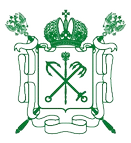 Главный бухгалтер Администрации МОВнутригородское муниципальное образование Санкт-Петербурга муниципальный округ ВолковскоеПодписано ЭПРоманова Лота Владимировна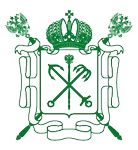 Руководитель ФЭС администрации МОВнутригородское муниципальное образование Санкт-Петербурга муниципальный округ ВолковскоеПодписано ЭПРаимов Михаил МихайловичРуководитель Администрации МОВнутригородское муниципальное образование Санкт-Петербурга муниципальный округ Волковское